.#16 Count IntroMambo around the worldRESTART:  Wall #3 – 1st time at 6:00   Start @ 6:00 – Restart @ 6:00Walk, walk shuffle fwd. rock recover, coaster step.TAG & RESTART:  2nd time @ 9:00  - TAG-sway R-L    Start @ 9:00; Restart @ 9:00Rock and cross x2, Rhumba box back, ¼ turn LRESTART:  Wall #6 – 2nd time at 12:00 – Start @ 12:00; Restart @ 9:00Prissy walk x 2, cross shuffle, rock recover behind side cross.Restart on wall #3 after 8 counts, facing 6:00,Restart on wall 6 after 24 counts, facing 9:00TAG: Wall 7, facing 9:00 there will be 2 count tag after 16 counts, sway R and L. Restart.Whiskey In A Teacup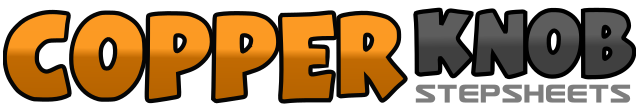 .......Count:32Wall:4Level:Improver.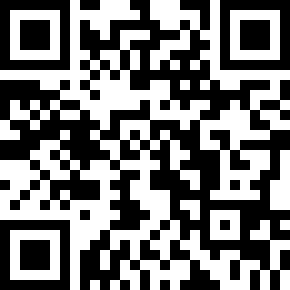 Choreographer:Lynda Maynard (CAN) & Debbie Dickie (CAN) - October 2020Lynda Maynard (CAN) & Debbie Dickie (CAN) - October 2020Lynda Maynard (CAN) & Debbie Dickie (CAN) - October 2020Lynda Maynard (CAN) & Debbie Dickie (CAN) - October 2020Lynda Maynard (CAN) & Debbie Dickie (CAN) - October 2020.Music:Whiskey in a Teacup - Dean BrodyWhiskey in a Teacup - Dean BrodyWhiskey in a Teacup - Dean BrodyWhiskey in a Teacup - Dean BrodyWhiskey in a Teacup - Dean Brody........1 & 2Mambo R. fwd,3 & 4Mambo L. back,5 & 6Mambo R side,7 & 8Mambo L side.1, 2.Walk R, L,3 & 4R. shuffle fwd.5 & 6L. rock recover,7 & 8L. coaster step.1 & 2R. rock and cross,3 &4L. rock and cross,5 & 6R. together, step back,7 & 8L. tog. ¼ turn L.                                                                                              9:001, 2R. prissy walk, L prissy walk,3 & 4Cross and cross (R over L)5, 6rock L. side, recover R,7 & 8L. behind, side cross L. over R.